§1367-B.  Limited exemptions from liability 1.  Limited exemption from liability for state or local governmental entities.  Liability under section 1367 does not apply to the State or a political subdivision that acquired ownership or control of an uncontrolled hazardous substance site through tax delinquency proceedings pursuant to Title 36, or through any similar statutorily created procedure for the collection of governmental taxes, assessments, expenses or charges, or involuntarily through abandonment, or in circumstances in which the State or a political subdivision involuntarily acquired ownership or control by virtue of its function as a sovereign.  The exemption from liability provided under this subsection does not apply to the State or a political subdivision that has caused, contributed to or exacerbated a release or threatened release of a hazardous substance on or from the uncontrolled site.[PL 2021, c. 117, §4 (AMD).]1-A.  Limited exemption from liability for publicly owned treatment works.  A publicly owned treatment works is exempt from liability under section 1367 as a responsible party under section 1362, subsection 2, paragraph C based on the contribution by the publicly owned treatment works of effluent or sewage sludge to an uncontrolled site, except that the exemption does not apply if the commissioner determines that the publicly owned treatment works:A.  Has failed to follow applicable requirements under this Title and the rules adopted pursuant to this Title for the disposal or use of effluent or sewage sludge;  [PL 2021, c. 117, §4 (NEW).]B.  Has failed to comply with an information request or administrative subpoena issued by the department under this chapter; or  [PL 2021, c. 117, §4 (NEW).]C.  Has impeded or is impeding, through action or inaction, the performance of a response action or natural resources restoration at the uncontrolled site.  [PL 2021, c. 117, §4 (NEW).][PL 2021, c. 117, §4 (NEW).]1-B.  Limited exemption from liability for public water systems.  A public water system is exempt from liability under section 1367 as a responsible party under section 1362, subsection 2, paragraph C based on the contribution by the public water system of water treatment residuals to an uncontrolled site, except that the exemption does not apply if the commissioner determines that the public water system:A.  Has failed to follow applicable requirements under this Title and the rules adopted pursuant to this Title for the disposal or use of water treatment residuals;  [PL 2021, c. 117, §4 (NEW).]B.  Has failed to comply with an information request or administrative subpoena issued by the department under this chapter; or  [PL 2021, c. 117, §4 (NEW).]C.  Has impeded or is impeding, through action or inaction, the performance of a response action or natural resources restoration at the uncontrolled site.  [PL 2021, c. 117, §4 (NEW).]For the purposes of this subsection, "public water system" has the same meaning as in the federal Safe Drinking Water Act Amendments of 1996, 42 United States Code, Section 300f.[PL 2021, c. 117, §4 (NEW).]2.  Reimbursement for department expenses.  Notwithstanding the exemption from liability provided in subsection 1, the State or a political subdivision that acquires or has acquired ownership of property that encompasses an uncontrolled hazardous substance site pursuant to any of the proceedings referred to in subsection 1 is liable for any costs incurred by the department pursuant to this chapter during the period in which the State or political subdivision had ownership of the property, up to the amount of the proceeds from the sale or disposition of the property minus the out-of-pocket costs of the sale or disposition.[PL 2021, c. 117, §4 (AMD).]SECTION HISTORYPL 1991, c. 811, §4 (NEW). PL 1991, c. 811, §7 (AFF). PL 2021, c. 117, §4 (AMD). The State of Maine claims a copyright in its codified statutes. If you intend to republish this material, we require that you include the following disclaimer in your publication:All copyrights and other rights to statutory text are reserved by the State of Maine. The text included in this publication reflects changes made through the First Regular and First Special Session of the 131st Maine Legislature and is current through November 1, 2023
                    . The text is subject to change without notice. It is a version that has not been officially certified by the Secretary of State. Refer to the Maine Revised Statutes Annotated and supplements for certified text.
                The Office of the Revisor of Statutes also requests that you send us one copy of any statutory publication you may produce. Our goal is not to restrict publishing activity, but to keep track of who is publishing what, to identify any needless duplication and to preserve the State's copyright rights.PLEASE NOTE: The Revisor's Office cannot perform research for or provide legal advice or interpretation of Maine law to the public. If you need legal assistance, please contact a qualified attorney.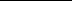 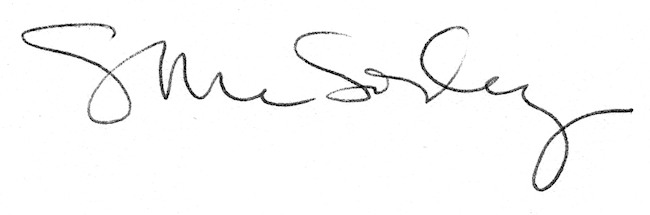 